Teaching Notes - Jointer Time Needed 1:15 (Do checklist as part of demo)Jointer Checklist Demo Video (16:27)Classroom: Purpose of the machine: What does a jointer do?Make faces flatMake edges flatMake edge-face squareVideo: Watch first 1-2” of Tuning a JointerLab: Review Parts & Adjustments On/Off/DisconnectGuardCutter head, KnivesHeight of knives must be = (use wood block to Demo ¼” of movementInfeed/OutfeedEssential that they be in the same planeAdjustingToo High = TaperToo Low = SnipeSetting the outfeedFenceDemo Tilt, Squaring, Front to back motionRabbeting TableOperations:Face jointingGrain orientation Set depth of cutUsing Push BlocksDealing with twistThin stock! (must be >3/8”)Edge jointingGrain orientationHand PressureSpeedTearoutMarking adjacent facesOliver – review parts; demo SuvamaticAdditional OperationsBevel/ChamferTilt fence Forward/Backward (Advantages/Disadvantages)Use a bevel for accuracyRabbetingRemove guard	Set depth of cutAdjust FencePre-kerf stock?TaperingPartialFull - 2 step (Steven’s method)Misc	Safety-Proper finger placementStance – esp. long lengthsMin Length (12” – 4/12 rule; 16” preferred)End Grain & RelishingPlywoodWatch out for knots and fasteners!Leave machine guarded and set for 1/32” when finished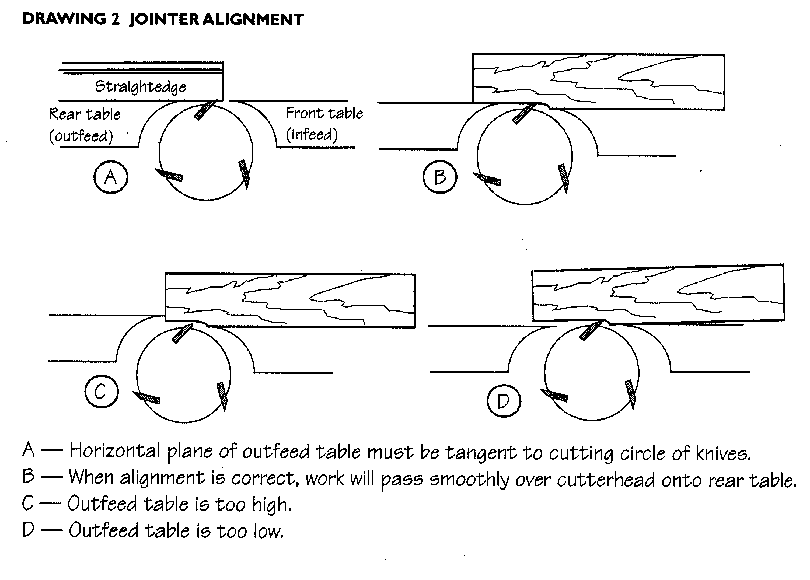 Review Checklist for understandingReview Exercise criteria